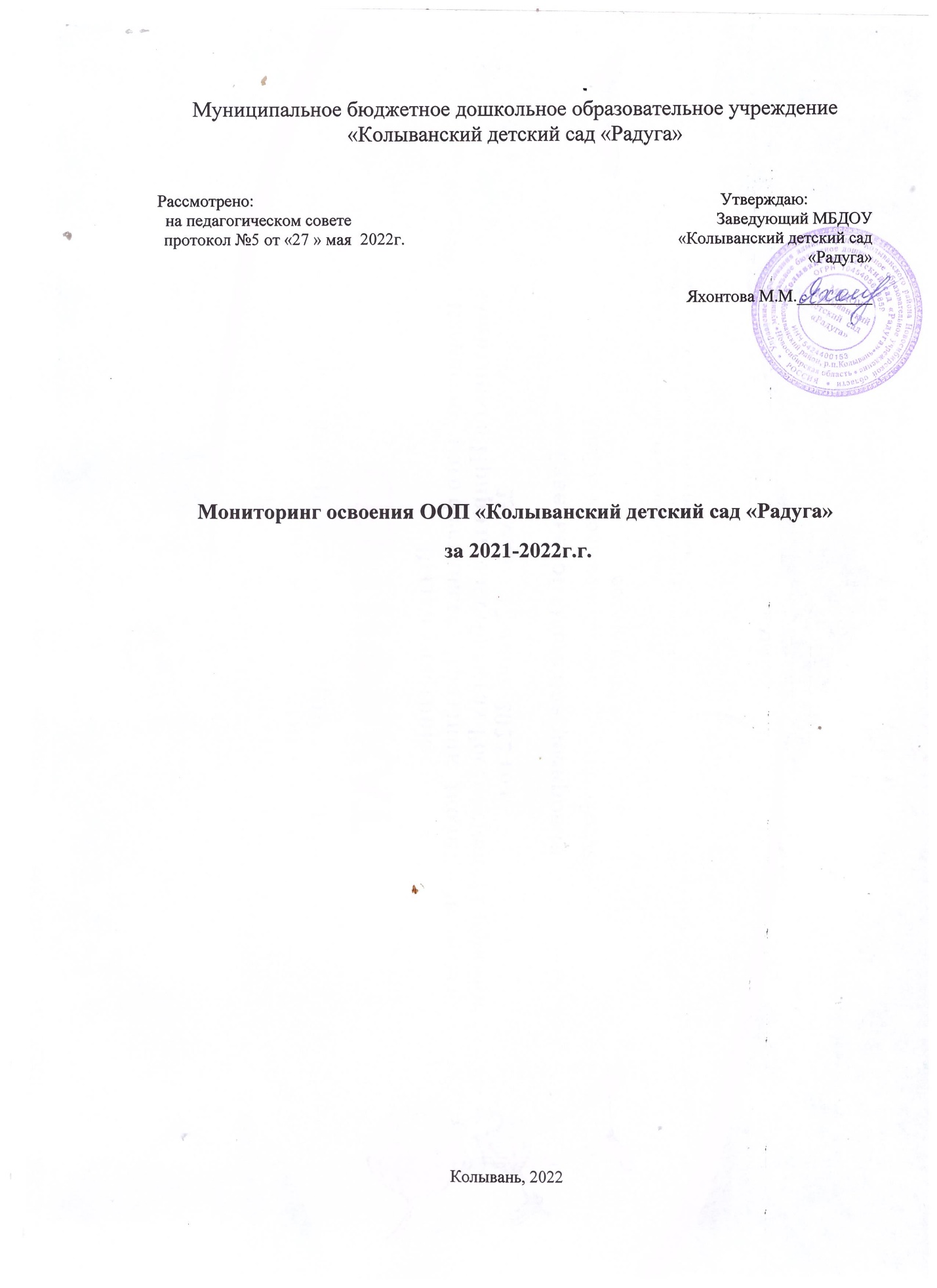 Мониторинг по индивидуальным достижениям воспитанников на октябрь 2021, май 2022 г.ГруппаСформированСформированСформированНе сформированНе сформированНе сформированНа стадии формированияНа стадии формированияНа стадии формированиямесяцоктябрь 2021май 2022май 2022октябрь 2021май 2022май 2022октябрь 2021май 2022май 2022«Почемучки»(Ануфриева Н.В., Соколова И.А.)32%65%65%1%1%1%67%34%34%«Смешарики»(Костина В.В., Соколова И.А.)39%74%74%4%0%0%57%26%26%«Звёздочки» (Паутова Н.Н., Гринченко И.Н.)43%43%80%3%3%0%54%54%20%«Весёлые ребята» (Степанова А.А., Шпанова Т.Л.)53%53%77%0%0%0,1%47%47%23%«Ладушки» (Волкова Ю.С., Гринченко И.Н.)61%61%97%0%0%0%39%39%3%«Лучики» (Южикова А.С., Белоусова Д.Н.)26%26%44%13%13%5%61%61%51%«Капельки»(Георгелаш А.Н., Белоусова Д.Н.)42%42%59%14%14%11%44%44%30%На весь детский сад42%42%71%5%5%2%53%53%27%